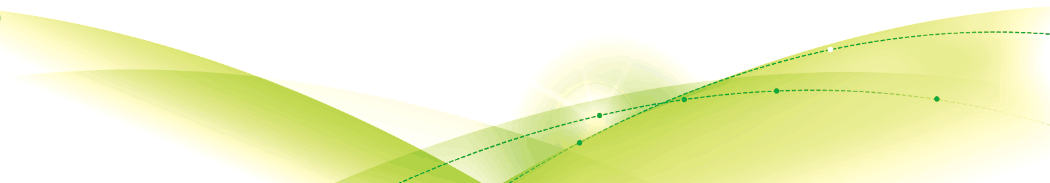 前  言本标准规定了数据中心的无损网络测试规范。本标准是数据中心xxx产品商用部署所需要遵从的技术文件。本规范的起草感谢以下单位（排名不分先后）：无损网络测试规范测试环境测试网络拓扑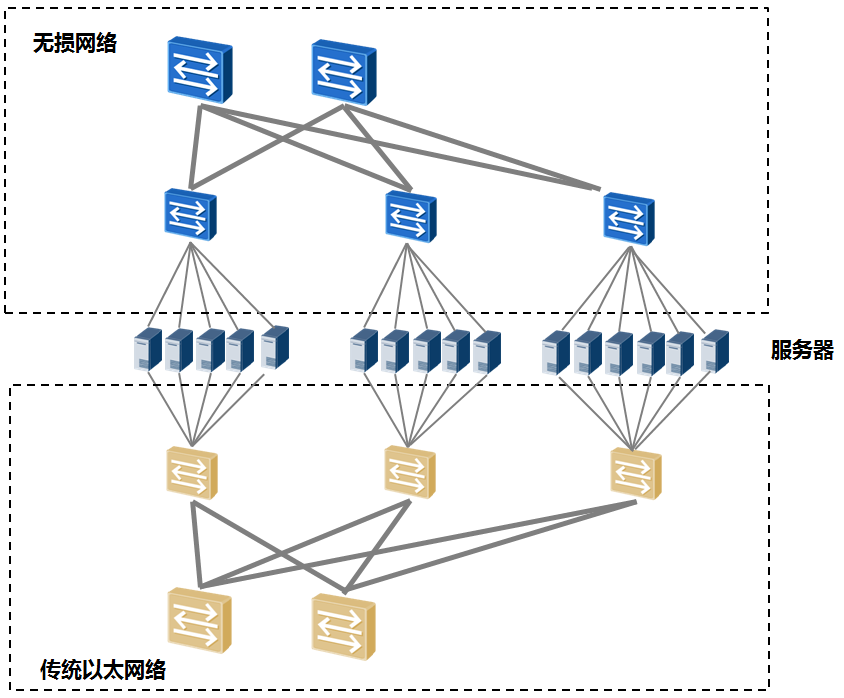 图表 1网络拓扑图配合设备图表 2配合设备列表测试工具图表 3测试工具列表业务场景无损网络旨在为主流业务所用的数据中心网络提供时延无损、丢包无损、吞吐无损。当前这些业务对于数据中心网络的性能提出了更高的要求，未来网络需要更高带宽、更低时延、更大吞吐。本测试针对当前主流业务，例如高性能数据库、大数据处理平台、HPC业务、虚拟化场景等，开展了数据中心无损网络的各项测试。希望能为高性能、低时延、虚拟化场景下的业务提供更好的数据中心网络。测试项目交换机裸性能：吞吐量、时延、丢包率测试无损网络HPC业务性能测试无损网络&InfiniBand网络测试与传统Ethernet网络对比测试 无损网络DPDK性能测试DPDK无丢包转发性能测试无损网络虚拟化场景性能测试虚拟化SR-IOV场景下的带宽和延迟性能测试 虚拟化SR-IOV场景下的DPDK吞吐性能和不丢包测试无损网络传统存储业务性能测试iSCSI over TCP/RDMA随机读写性能对比测试(FIO)iSCSI over TCP/RDMA OLTP模型读写性能对比测试(VDBENCH)iSCSI over TCP/RDMA OLAP模型读写性能对比测试(VDBENCH)无损网络NVMF（NVMe over Fabric）业务性能测试针对NVMF业务，为了对比测试不同网络规模下无损网络、 传统Ethernet网络、InfiniBand性能，需要分别进行无损、传统Ethernet、IB组网，在相同的网络拓扑、端口速率和节点配置情况下，测试NVMF业务IOPS和尾部时延性能。首先配置target和client服务器，相应target和client建链；client访问target下的NVMe SSD，使用标准工具FIO进行测试，分别测试不同组网（多打一、多打多）、不同读写类型、不同块大小、不同队列深度、不同线程数、不同背景流等情况下的IOPS性能和尾部时延；最终统计测试结果并记录IOPS和尾部时延性能。也可根据用户需求对服务器CPU利用率进行比较，测试过程中，使用top命令观察，用nmon记录各核心占用率。下面结合两个具体案例来详细说明无损网络与IB、传统Ethernet的性能测试。无损网络&InfiniBand网络测试与传统Ethernet网络对比测试无损网络分布式数据处理业务性能测试高性能Spark HiBench排序性能测试配合设备名称数量单位备注InfiniBand交换机5台无损网络交换机5台Ethernet交换机5台服务器/CPU/内存16台测试HPC应用和SPARK，要求配置尽量高AOC若干根NVME若干如果没有的话就用NULL_BLK设备测试工具名称备注FIO存储性能测试软件OpenFoamHPC性能测试软件，V1606+ 版本OFED版本3.4-1.0.0.0，背景流产生命令Ib_send_bwIMB\OSUOSU Micro-Benchmarks 5.4.2Intel(R) MPI Benchmarks 2018 Update 1测试项目：交换机时延测试测试目的：以太网络和IB网络交换机的时延测试测试配置：分别进行Ethernet和IB组网及配置，测试交换机延时网络拓扑：单台交换机组网测试。如下图为例：测试步骤：1、配置两台服务器，使用双端口网卡。每个网卡的两个端口，端口1连到交换机，端口2直连对端服务器。对交换机做简单配置，保证连通性。2、测试通过端口1的IB_write_latency延时，以及通过端口2的对应延时。3、记录平均时延结果。预期结果： IB交换机延时增加在100ns以内；以太交换机延时300ns左右。备注：测试项目：带宽测试测试目的：以太网络和IB网络交换机的带宽测试测试配置：分别进行Ethernet和IB组网及配置，测试交换机端口带宽网络拓扑：单台交换机组网测试。如下图为例：测试步骤：1、配置两台服务器，使用双端口网卡。每个网卡的两个端口，端口1连到交换机，端口2直连对端服务器。对交换机做简单配置，保证连通性。2、测试通过端口1的IB_write_bandwidth延时，以及通过端口2的对应带宽。3、记录平均带宽结果。预期结果： IB交换机带宽为25Gb线速；以太交换机带宽接近25Gb线速。备注：测试项目：规模对比测试测试目的：不同网络规模下无损网络和IB网络的性能测试测试配置：分别进行无损和IB无阻塞组网，网络拓扑、端口速率和节点配置均一致。测试不同规模下，两种组网下OpenFoam测试用例motorBike的运行时间。 网络拓扑：以两级CLOS、无阻塞组网，服务器规模16台网络拓扑图测试步骤： 1、在每台服务器（Huawei 2288 v3，操作系统redhat7.1）上分别安装OpenFoam（版本V1606+），OFED（版本3.4-1.0.0.0），并配置所有节点间无密码互相登录。2、任选一台服务器作为master（上图中最左边一台），其余服务器作为slave。16台时IB和无损组网配置分别如下。3、执行前处理；Master上执行./run1.sh，完成前处理。4、执行运算；Master上执行./run2.sh，进行并行计算5、记录执行时间。预期结果：无损网络交换机与IB交换机均无丢包，任务完成时间相当。备注：测试项目：有背景流测试测试目的：有背景流时，无损网络和IB网络的性能测试测试配置：分别进行无损和IB无阻塞组网，网络拓扑、端口速率和节点配置均一致。测试增加背景流时，两种组网下OpenFoam测试用例motorBike的运行时间。网络拓扑：以两级CLOS、16台服务器组网为例测试步骤：1、在每台服务器（Huawei 2288 v3，操作系统redhat7.1）上分别安装OpenFoam（版本V1606+），OFED（版本3.4-1.0.0.0），并配置所有节点间无密码互相登录。2、任选一台服务器作为master（上图中最左边一台），其余服务器作为slave。16台时IB和无损组网分别进行配置。3、添加背景流；4、执行前处理；5、执行运算；6、记录执行时间；预期结果：无损网络交换机与IB交换机均无丢包，任务完成时间相当。备注：测试项目：规模对比测试测试目的：对比不同网络规模下无损网络和传统ETHERNET网络的性能测试配置：分别进行无损和传统Ethernet无阻塞组网，网络拓扑、端口速率和节点配置均一致。测试不同规模下，两种组网下OpenFoam测试用例motorBike的运行时间。 网络拓扑：以两级CLOS、无阻塞组网，服务器规模是16台测试步骤： 1、在每台服务器（Huawei 2288 v3，操作系统RedHat 7.1）上分别安装OpenFoam（版本V1606+），OFED（版本3.4-1.0.0.0），并配置所有节点间无密码互相登录。2、任选一台服务器作为master（上图中最左边一台），其余服务器作为slave。1/2/4/8/16台时传统Ethernet和无损组网分别配置。3、执行前处理；4、执行运算；5、记录执行时间。预期结果：二者均无丢包，无损网络交换机任务完成时间较低备注：测试项目：有背景流测试测试目的：对比有背景流时，无损网络和传统Ethernet网络的性能测试配置：分别进行无损和传统Ethernet无阻塞组网，网络拓扑、端口速率和节点配置均一致。测试增加背景流时，两种组网下OpenFoam测试用例motorBike的运行时间。网络拓扑：以两级CLOS、16台服务器组网为例测试步骤： 1、在每台服务器（Huawei 2288 v3，操作系统RedHat 7.1）上分别安装OpenFoam（版本V1606+），OFED（版本3.4-1.0.0.0），并配置所有节点间无密码互相登录。2、任选一台服务器作为master（上图中最左边一台），其余服务器作为slave。16台时传统Ethernet和无损组网分别配置。3、添加背景流；4、执行前处理；5、执行运算；6、记录执行时间。预期结果：传统交换机存在丢包可能性，无损网络交换机不丢包，且任务完成时间少备注：测试项目：DPDK无丢包转发性能测试测试目的：无损网络DPDK转发性能测试配置：服务器安装linux操作系统，安装官方网站的DPDK包测试仪分别连接被测试服务器网卡的各端口网络拓扑： 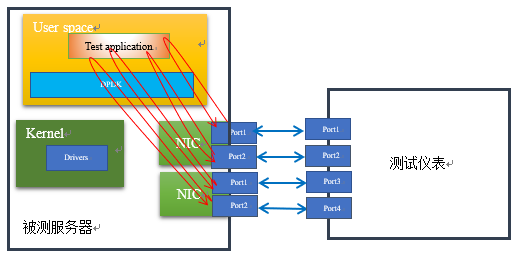 测试步骤：检查DPDK的PMD driver依赖包是否与DPDK官方网站的一致启动DPDK自带的L3fwd程序通过测试仪持续生成64B的数据包，数据包通过L3fwd到同网卡的同端口发送回测试仪通过测试仪表检测在零丢包情况的网络吞吐，记录转发性能数据将数据包大小换为128B、256B以及512B，分别重复执行上述3、4步骤预期结果：记录网卡在不同大小数据包的转发性能数据，在各种包长情况下，转发能力均可达到预期25GE的线速速率备注：测试项目：时延测试测试目的：虚拟化场景下，以太网络和IB网络交换机的时延测试测试配置：服务器网卡开启SRIOV，分别对网卡的其中一个端口配置一定数量VF启动虚机，虚拟机配置网卡，通过SRIOV连接到物理网卡的其中一个VF分别进行Ethernet和IB组网及配置，测试通信延时网络拓扑：单台交换机组网测试。如下图为例：测试步骤：1、配置两台服务器，使用双端口网卡。每个网卡的两个端口，端口1连到交换机，端口2直连对端服务器。对交换机做简单配置，保证连通性。2、测试通过端口1的VF IB_write_latency延时，以及通过端口2的VF对应延时。3、记录平均时延结果。预期结果： IB交换机延时增加在100ns以内；以太交换机延时300ns左右。备注：测试项目：带宽测试测试目的：虚拟化场景下，以太网络和IB网络交换机的带宽测试测试配置：服务器网卡开启SRIOV，分别对网卡的其中一个端口配置一定数量VF启动虚机，虚拟机配置网卡，通过SRIOV连接到物理网卡的其中一个VF分别进行Ethernet和IB组网及配置，测试通信带宽网络拓扑：单台交换机组网测试。如下图为例：测试步骤：配置两台服务器，使用双端口网卡。每个网卡的两个端口，端口1连到交换机，端口2直连对端服务器。对交换机做简单配置，保证连通性。测试通过端口1的VF IB_write_bandwidth带宽，以及通过端口2的VF对应带宽。记录平均带宽结果。预期结果： IB交换机带宽为25Gb线速；以太交换机带宽接近25Gb线速。备注：测试项目：虚拟化场景的DPDK不丢包测试测试目的：测试被测设备虚拟化的转发性能测试配置：服务器网卡开启SRIOV，分别对两个网卡的其中一个端口配置一定数量VF启动虚机，虚拟机配置两个网卡，分别通过SRIOV连接到两个不同物理网卡的其中一个VF测试仪分别连接被测试服务器的两个网卡网络拓扑： 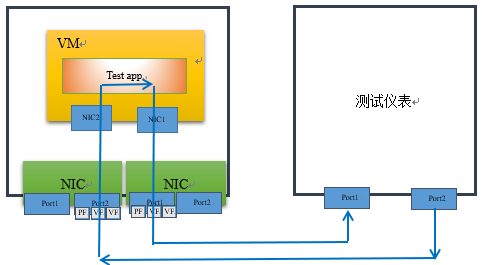 测试步骤：检查DPDK的PMD driver依赖包是否与DPDK官方网站的一致在虚拟机内启动DPDK自带的testPMD程序通过测试仪持续生成64B的数据包，数据包通过一个网卡的VF到虚拟机的L3fwd到另一个网卡VF发送回测试仪。通过测试仪表检测在零丢包情况的网络吞吐，记录转发性能数据。将数据包大小换为128B、256B以及512B，分别重复执行上述3、4步骤。预期结果：记录网卡在使用SR-IoV在不同大小数据包时的转发性能数据，在各种包长情况下，转发能力均可接近线速速率备注：测试项目：8K数据块7：3测试测试目的：测试存储系统8K数据块混合读写的性能测试配置：系统环境搭建完成，处于正常运行状态每个卷100G,卷的数量不限，以能发挥最大性能为标准限制存储系统使用2个cpu测试卷已使用fio工具进行全盘初始化写计算节点已安装FIO测试工具，对裸盘进行性能测试以iSCSI模式挂载方式、两副本模式测试性能，分别进行无损和传统Ethernet无阻塞组网，网络拓扑、端口速率和节点配置均一致。网络拓扑：单台交换机组网测试。如下图为例：测试步骤：在计算节点上启动fio测试工具，设置测试模型为：8KB数据块大小，7：3比例混合读写。fio线程数（numjobs=1参数）可自行调整，以发挥存储最大性能为准。记录fio运行结束后输出的IOPS预期结果： fio正常运行记录fio运行结束后输出的IOPS。备注：测试项目：1024k 数据块随机读写性能测试目的：测试存储系统1024K数据块随机读写的性能测试配置：系统环境搭建完成，处于正常运行状态每个卷100G,卷的数量不限，以能发挥最大性能为标准限制存储系统使用2个cpu测试卷已使用fio工具进行全盘初始化写计算节点已安装FIO测试工具，对裸盘进行性能测试。以iSCSI模式挂载方式、两副本模式测试性能，分别进行无损和传统Ethernet无阻塞组网，网络拓扑、端口速率和节点配置均一致。网络拓扑：单台交换机组网测试。如下图为例：测试步骤：在计算节点上启动fio测试工具，设置测试模型为：分别测试1024K随机读和写的性能。fio线程数（numjobs=1参数）可自行调整，以发挥存储最大性能为准。记录fio运行结束后输出的IOPS预期结果： fio正常运行记录fio运行结束后输出的IOPS备注：测试项目：OLTP模型读写性能测试测试目的：测试被测存储系统OLTP模型读写性能测试配置：按照测试组网图搭建测试环境每个卷100G,卷的数量不限，以能发挥最大性能为标准限制存储系统使用2个cpu被测产品运行正常存储系统中所有已划分空间按1024k块大小写满以iSCSI模式挂载方式、两副本模式测试性能，分别进行无损和传统Ethernet无阻塞组网，网络拓扑、端口速率和节点配置均一致。网络拓扑：单台交换机组网测试。如下图为例：测试步骤：在压力机上部署Vdbench测试工具。主机定义设置如下：hd=default,vdbench=/home/vdbench,user=root,shell=sshhd=hd1,system=node1hd=hd2,system=node2hd=hd3,system=node3……设置测试工具模型如表6-1所示，测试数据量为块存储总SSD缓存大小的1.5倍除以副本数。在压力机上运行Vdbench测试工具。存储定义、工作负载定义、运行定义设置如下：sd=sd1,hd=hd1,lun=/dev/sdb,openflags=o_direct,threads=1（厂家自行调整）……wd=wd1,sd=sd*,seekpct=100,rdpct=100,xfersize=8k,skew=20 wd=wd2,sd=sd*,seekpct=100,rdpct=100,xfersize=4k,skew=45 wd=wd3,sd=sd*,seekpct=100,rdpct=0,xfersize=8k,skew=15 wd=wd4,sd=sd*,seekpct=0,rdpct=100,xfersize=64k,skew=10 wd=wd5,sd=sd*,seekpct=0,rdpct=0,xfersize=64k,skew=10预期结果： 测试过程无异常，记录平均读写IOPS备注：测试项目：OLAP模型读写性能测试测试目的：测试被测存储系统OLAP模型读写性能测试配置：按照测试组网图搭建测试环境每个卷100G,卷的数量不限，以能发挥最大性能为标准限制存储系统使用2个cpu被测产品运行正常存储系统中所有已划分空间按1024k块大小写满以iSCSI模式挂载方式、两副本模式测试性能，分别进行无损和传统Ethernet无阻塞组网，网络拓扑、端口速率和节点配置均一致。网络拓扑：单台交换机组网测试。如下图为例：测试步骤：测试步骤：在压力机上部署Vdbench测试工具。主机定义设置如下：hd=default,vdbench=/home/vdbench,user=root,shell=sshhd=hd1,system=node1hd=hd2,system=node2hd=hd3,system=node3……设置测试工具模型如表6-1所示，测试数据量为块存储总SSD缓存大小的1.5倍除以副本数。在压力机上运行Vdbench测试工具。存储定义、工作负载定义、运行定义设置如下：sd=sd1,hd=hd1,lun=/dev/sdb,openflags=o_direct,threads=1（厂家自行调整）……wd=wd1,sd=sd*,seekpct=100,rdpct=100,xfersize=4k,skew=15 wd=wd2,sd=sd*,seekpct=100,rdpct=0,xfersize=4k,skew=5 wd=wd3,sd=sd*,seekpct=0,rdpct=100,xfersize=64k,skew=70 wd=wd4,sd=sd*,seekpct=0,rdpct=0,xfersize=64k,skew=10rd=rd1,wd=wd1,iorate=max,elapse=604800,maxdata=数据量,interval=5,warmup=30预期结果： 测试过程无异常，记录平均读写IOPS备注：测试项目：NVMF读性能测试测试目的：无损网络和IB网络的性能测试测试配置： 分别进行无损和IB组网及配置，测试NOF业务IOPS和尾部时延性能，网络拓扑、端口速率和节点配置均一致。网络拓扑： CLOS网络，TOR下接服务器。如下图为例：测试步骤： 1、配置target和client服务器。例如可以采用华为RH2288v3服务器和Mellanox ConnectX-4网卡。安装linux操作系统，因需要支持NOF协议栈，需安装Ubuntu16.10或以上版本。target端需要创建和配置subsystem、namespace、port等，配置完成后client与相应target建链；建链完成后在client生成逻辑NVMe盘，可以使用标准存储测试工具FIO进行测试，使用FIO2.10或以上版本。2、完成所有client和target建链后，使用标准工具FIO进行测试，client访问target下的NVMe SSD。本例测试2打2读操作场景（2个client和2个target服务器一一对应建链，client和target在不同的两个TOR，2个client同时访问其target下的NVMe SSD盘）、块大小128K、队列深度为1、线程数为256个、不加背景流；3、统计FIO测试结果；4、记录IOPS和尾部时延性能。预期结果： 无损交换机和IB交换机均无丢包，二者IOPS相当，尾部时延相当。备注：测试项目：NOF写性能测试测试目的：无损网络和IB网络的性能测试测试配置： 分别进行无损和IB组网及配置，测试NOF业务IOPS和尾部时延性能，网络拓扑、端口速率和节点配置均一致。网络拓扑： CLOS网络，TOR下接服务器。如下图为例：测试步骤：1、配置target和client服务器。2、完成所有client和target建链后，使用标准工具FIO进行测试，client访问target下的NVMe SSD。3、统计FIO测试结果；4、记录IOPS和尾部时延性能。预期结果： 1、配置target和client服务器。例如可以采用华为RH2288v3服务器和Mellanox ConnectX-4网卡。安装linux操作系统，因需要支持NOF协议栈，需安装Ubuntu16.10或以上版本。target端需要创建和配置subsystem、namespace、port等，配置完成后client与相应target建链；建链完成后在client生成逻辑NVMe盘，可以使用标准存储测试工具FIO进行测试，使用FIO2.10或以上版本。2、完成所有client和target建链后，使用标准工具FIO进行测试，client访问target下的NVMe SSD。本例测试2打2读操作场景（2个client和2个target服务器一一对应建链，client和target在不同的两个TOR，2个client同时访问其target下的NVMe SSD盘）、块大小128K、队列深度为1、线程数为256个、不加背景流；3、统计测试结果；4、记录IOPS和尾部时延性能预期结果： 无损交换机和IB交换机均无丢包，二者IOPS相当，尾部时延相当。备注：测试项目：NOF读性能测试测试目的：对比无损网络和传统Ethernet网络的性能测试配置： 分别进行无损和传统Ethernet组网及配置，测试NOF业务IOPS和尾部时延性能，网络拓扑、端口速率和节点配置均一致。网络拓扑：CLOS网络，TOR下接服务器。如下图为例：测试步骤：1、配置target和client服务器。2、完成所有client和target建链后，使用标准工具FIO进行测试，client访问target下的NVMe SSD。3、统计测试结果；4、记录IOPS和尾部时延性能。预期结果：无损网络交换机无丢包，IOPS有大幅提升，尾部时延低。备注：测试项目：NOF写性能测试测试目的：对比无损网络和传统Ethernet网络的性能测试配置： 分别进行无损和传统Ethernet组网及配置，测试NOF业务IOPS和尾部时延性能，网络拓扑、端口速率和节点配置均一致。网络拓扑：CLOS网络，TOR下接服务器。如下图为例：测试步骤：1、配置target和client服务器。2、完成所有client和target建链后，使用标准工具FIO进行测试，client访问target下的NVMe SSD。3、统计测试结果；4、记录IOPS和尾部时延性能。预期结果：预期结果：无损网络交换机无丢包，IOPS有大幅提升，尾部时延低。备注：测试项目：高性能Spark HiBench排序性能测试测试目的：对需要大量Spark节点间Block Fetch读写操作的大数据计算服务器集群，通过应用高性能无损网络，降低CPU利用率，并缩短数据传输和计算时间。 测试配置：采用8个服务器节点搭建服务器集群安装Spark, Hadoop, SparkRDMA, Hibench, Moven等开源软件启动Hadoop，确认HDFS工作分别进行无损和传统Ethernet组网及配置，网络拓扑、端口速率和节点配置均一致网络拓扑：CLOS网络，TOR下接服务器。如下图为例：测试步骤：环境准备，测试文件路径下载Spark(http://www-us.apache.org/dist/spark/spark-2.2.0/spark-2.2.0-bin-hadoop2.7.tgz), Hadoop (http://www-us.apache.org/dist/hadoop/common/hadoop-2.7.4/hadoop-2.7.4.tar.gz), Hibench (https://github.com/intel-hadoop/HiBench/archive/master.zip), SparkRDMA (https://github.com/Mellanox/SparkRDMA/releases/download/v1.0/spark-rdma-1.0.tgz)  and Maven (http://www-us.apache.org/dist/maven/maven-3/3.5.2/binaries/apache-maven-3.5.2-bin.tar.gz).解压对应的文件. 将所有参与测试的节点名字写到hadoop/etc/hadoop/slaves设置免密ssh登录，检查其是否工作hadoop/sbin/slaves.sh hostname –f ，能看到如下输出:host1: host1.example.comhost2: host2.example.commount tmpfs 到指定测试路径. 例如: /mnt/user/ramdisk运行:hadoop/sbin/slaves.sh mkdir /mnt/user/ramdiskhadoop/sbin/slaves.sh sudo mount -t tmpfs -o size=100g tmpfs /mnt/user/ramdisk按照对应的配置修改配置文件：core-site.xml;hadoop.tmp.dir需改为第6步设置的路径. spark-defaults.conf 里面的spark.local.dir，也需要修改将配置文件中的默认主机名，更改为测试主机名。运行hadoop/sbin/start-all.sh. 确保log中没有出现错误提示. 确定HDFS已启动: hadoop/bin/hdfs dfsadmin –report。 确定Yarn已启动: hadoop/bin/yarn node –list编译 HiBench:        cd Hibench && ../apache-maven/bin/mvn -Psparkbench -Dspark=2.2 -Dscala=2.11 clean packageConfigure HiBench. Attached examples hadoop.conf, vanilla-spark.conf (to run vanilla spark benchmark), spark-rdma.conf. Also set in conf/workloads/micro/terasort/terasort.conf hibench.workload.datasize                       1750000000生成dataset: bin/workloads/micro/terasort/prepare/prepare.sh运行 terasort with vanilla spark: put vanilla-spark.conf to conf/spark.confbin/workloads/micro/terasort/spark/run.sh将 配置文件conf/spark.conf 替换为 spark-rdma.conf. 再次运行 benchmark :bin/workloads/micro/terasort/spark/run.sh 在如下路径可以看到测试结果报告: HiBench/report/hibench.report预期结果：记录非RDMA时的CPU利用率和计算延时记录使用RDMA的CPU利用率和计算延时备注：